Name_______________________________________________ Date_________________ Hour____________REVIEW 9.1 – 9.3Algebra 2 Trig G1.  Sketch the graph.  State the function’s domain and range, and circle whether it is decay or growth.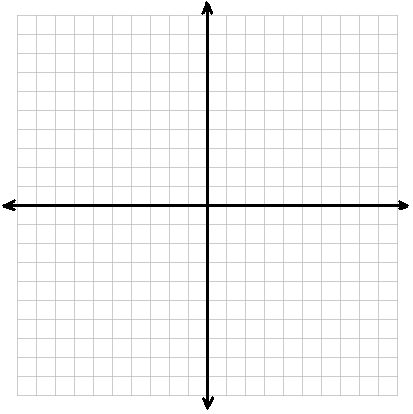 										Domain:  _____________________      X    	Y								Range:  _____________________     -1     0										                   Decay / Growth ?      1     2     32 – 3.  Determine whether each function represents exponential GROWTH or DECAY.2.  						3.  		    	______________		      			 ______________		    4.  Using a calculator, write the equation of an exponential function that passes through the given points.  5 – 6.  Solve each equation.  5.  				 		6.  				7.  Write the equation in exponential form.			8.  Write the equation in logarithmic form.	   _______________		      			              _______________		    9 – 10.  Rewrite each statement using only   9.  						10.  11 – 12.  Use  ,  , and    to approximate the value of:11.  						12.  13 – 16.  Switch to exponential form and solve for x.  13.  						14.  15.  						16.  17 – 22.  Combine to get a single log on each side and solve for x.17.  					18.  19.  					20.  21.  			22.  